REJTVÉNYMEGOLDÁS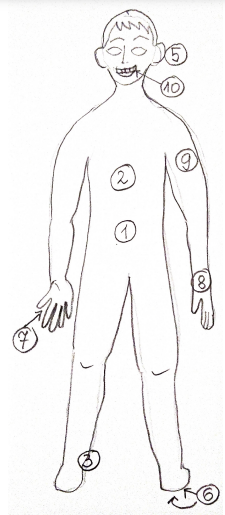 1.2.3.4.5.6.7.8.9.10.1.HAS2.MELLKAS3.BOKA4.UJJAK5.FÜL6.TALP7.TENYÉR8.CSUKLÓ9.IZOM10.FOGAK